Положение о формировании и деятельности муниципального методического актива в МБОУ «Новогородская СОШ №3»Общие положения1.1. Настоящее Положение определяет порядок деятельности муниципального методического актива школы.1.2. Положение разработано на основании:Федерального закона от 29 декабря 2012 года № 273-ФЗ «Об образовании в Российской Федерации»; распоряжения Правительства Российской Федерации от 31 декабря 2019 года № 3273-р «Об утверждении основных принципов национальной системы профессионального роста педагогических работников Российской Федерации, включая национальную систему учительского роста»;Письма Министерства Просвещения Российской Федерации №АЗ-1061/08 от 10.12.2021 г. «О формировании методического актива».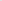 Цель и задачи2. 1.  Целью деятельности методического актива школы является обеспечение адресной методической помощи и методического сопровождения педагогических работников.2.2.3адачи:методическое сопровождения введения обновленных федеральных государственных стандартов начального общего и основного общего образования;повышение качества образовательных результатов обучающихся.Организация деятельности муниципального методического актива3.1. В состав муниципального методического актива входят команды школ. В состав школьной команды методического актива входят: 3 учителя, работающие в образовательных организациях, преподающие учебные предметы из трех предметных областей: «Математика и информатика» (математика),«Русский язык и литература», «Естественнонаучные предметы» (физика, биология, химия).3.2. Требования к педагогам в составе муниципального методического актива:высшая квалификационная категория;высшее педагогическое образование; стаж работы по специальности не менее 5 лет.В состав муниципального методического актива желательно включать:ведущих экспертов предметных комиссий ЕГЭ и ОГЭ,лидеров школьных профессиональных сообществ, педагогов, имеющих стабильно высокие результаты у обучающихся.Основные направления деятельности муниципального методического актива4.1 . Муниципальный методический актив в системе образования обеспечивает виды деятельности в направлениях, актуальных для образования школы  из числа перечисленных ниже:выявление профессиональных дефицитов педагогических работников;выстраивание индивидуальных маршрутов непрерывного развития профессионального мастерства педагогических работников; внедрение в процесс профессионального развития педагогических работников программы формирования компетенций с учетом задачи по улучшению результатов участия российских школьников в международных исследованиях качества образования (PISA, TIMSS, PIRLS); совершенствование предметных компетенций педагогических работников; организацию анализа и интерпретации результатов процедур оценки качества образования, формирование на их основе и последующую реализацию рекомендаций по совершенствованию методик преподавания; оказание поддержки молодым педагогам и реализация программы наставничества педагогических работников; оказание методической помощи учителям с низкими результатами обучения.4.2. Члены методического актива вправе:Участвовать в мероприятиях, связанных с целью и задачами деятельности методического актива.Повышать профессиональную квалификацию.4.3.Члены муниципального методического актива обязаны:Качественно оказывать консультативную, научно-методическую, организационно-педагогическую помощь.Использовать новые образовательные технологии, повышать свой уровень профессиональной компетентности и мастерства.Документация муниципального методического актива5.1. Положение о деятельности муниципального методического актива школы.5.2. Списочный состав муниципального методического актива колы.5.3. План работы муниципального методического актива.